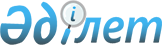 О проекте Закона Республики Казахстан "О внесении изменений и дополнений в некоторые законодательные акты Республики Казахстан по вопросам усиления защиты права собственности, гарантирования защиты договорных обязательств и ужесточения ответственности за их нарушение"Постановление Правительства Республики Казахстан от 1 октября 2013 года № 1034      Правительство Республики Казахстан ПОСТАНОВЛЯЕТ:

      внести на рассмотрение Мажилиса Парламента Республики Казахстан проект Закона Республики Казахстан «О внесении изменений и дополнений в некоторые законодательные акты Республики Казахстан по вопросам усиления защиты права собственности, гарантирования защиты договорных обязательств и ужесточения ответственности за их ңарушение».      Премьер-Министр

      Республики Казахстан                       С. АхметовПроект ЗАКОН РЕСПУБЛИКИ КАЗАХСТАН О внесении изменений и дополнений в некоторые законодательные

акты Республики Казахстан по вопросам усиления защиты права

собственности, гарантирования защиты договорных обязательств и

ужесточения ответственности за их нарушение      Статья 1. Внести изменения и дополнения в следующие законодательные акты Республики Казахстан:

      1. В Гражданский кодекс Республики Казахстан (Общая часть), принятый Верховным Советом Республики Казахстан 27 декабря 1994 года (Ведомости Верховного Совета Республики Казахстан, 1994 г., № 23-24 (приложение); 1995 г., № 15-16, ст. 109; № 20, ст. 121; Ведомости Парламента Республики Казахстан, 1996 г., № 2, ст. 187; № 14, ст. 274; № 19, ст. 370; 1997 г., № 1-2, ст. 8; № 5, ст. 55; № 12, ст. 183, 184; № 13-14, ст. 195, 205; 1998 г., № 2-3, ст. 23; № 5-6, ст. 50; № 11-12, ст. 178; № 17-18, ст. 224, 225; № 23, ст. 429; 1999 г, № 20, ст. 727, 731; № 23, ст. 916; 2000 г., № 18, ст. 336; № 22, ст. 408; 2001 г., № 1, ст. 7; № 8, ст. 52; № 17-18, ст. 240; № 24, ст. 338; 2002 г., № 2, ст. 17; № 10, ст. 102; 2003 г, № 1-2, ст. 3; № 11, ст. 56, 57, 66; № 15, ст. 139; № 19-20, ст. 146; 2004 г., № 6, ст. 42; № 10, ст. 56; № 16, ст. 91; № 23, ст. 142; 2005 г., № 10, ст. 31; № 14, ст. 58; № 23, ст. 104; 2006 г, № 1, ст. 4; № 3, ст. 22; № 4, ст. 24; № 8, ст. 45; № 10, ст. 52; № 11, ст. 55; № 13, ст. 85; 2007 г., № 2, ст. 18; № 3, ст. 20, 21; № 4, ст. 28; № 16, ст. 131; № 18, ст. 143; № 20, ст. 153; 2008 г., № 12, ст. 52; № 13-14, ст. 58; № 21, ст. 97; № 23, ст. 114, 115; 2009 г., № 2-3, ст. 7, 16, 18; № 8, ст. 44; № 17, ст. 81; № 19, ст. 88; № 24, ст. 125, 134; 2010 г., № 1-2, ст. 2; № 7, ст. 28; № 15, ст. 71; № 17-18, ст. 112; 2011 г., № 2, ст. 21, 28; № 3, ст. 32; № 4, ст. 37; № 5, ст. 43; № 6, ст. 50; № 16, ст. 129; № 24, ст. 196; 2012 г., № 1, ст. 5; № 2, ст. 13, 15; № 6, ст. 43; № 8, ст. 64; № 10, ст. 77; № 11, ст. 80; № 23-24, ст. 125; Закон Республики Казахстан от 3 июля 2013 года «О внесении  изменений и дополнений в некоторые законодательные акты Республики Казахстан по вопросам совершенствования деятельности арбитража и третейского суда», опубликованный в газетах «Егемен Қазақстан» 4 июля 2013 г. и «Казахстанская правда» 5 июля 2013 г.):

      1) пункт 2 статьи 118 изложить в следующей редакции:

      «2. Права (обременения прав) на недвижимое имущество возникают, изменяются и прекращаются с момента государственной регистрации, если иное не установлено настоящим Кодексом и Законом Республики Казахстан «О государственной регистрации прав на недвижимое имущество». Если в регистрации не будет отказано, моментом государственной регистрации признается момент подачи заявления, а при электронной регистрации - момент подтверждения его возникновения регистрирующим органом путем отправки уведомления о произведенной регистрации.»;

      2) часть вторую пункта 2 статьи 267 изложить в следующей редакции: 

      «Убытки, причиненные собственнику в результате издания указанных актов, подлежат возмещению в полном объеме соответствующим государственным органом из средств соответствующего бюджета в соответствии с правилами статьи 922 настоящего Кодекса.»;

      3) пункт 2 статьи 317 дополнить частью второй следующего содержания:

      «Нарушение обеспеченного залогом обязательства является крайне незначительным и размер требований залогодержателя явно несоразмерным стоимости заложенного имущества при одновременном наличии следующих условий:

      1) сумма неисполненного обязательства (без учета штрафных санкций) составляет менее десяти процентов от стоимости заложенного имущества, определенной сторонами в договоре о залоге; 

      2) период просрочки исполнения обязательства, обеспеченного залогом, составляет менее трех месяцев.»; 

      4) пункт 2 статьи 321 дополнить подпунктом 4) следующего содержания:

      «4) нарушения залогодателем обязательства обеспеченного залогом (статьи 317, 720 и 722 настоящего Кодекса, статья 20 Закона Республики Казахстан «Об ипотеке недвижимого имущества»).».      2. В Гражданский кодекс Республики Казахстан (Особенная часть) от 1 июля 1999 года (Ведомости Парламента Республики Казахстан, 1999 г., № 16-17, ст. 642; № 23, ст. 929; 2000 г., № 3-4, ст. 66; № 10, ст. 244; № 22, ст. 408; 2001 г., № 23, ст. 309; № 24, ст. 338; 2002 г, № 10, ст. 102; 2003 г., № 1-2, ст. 7; № 4, ст. 25; № 11, ст. 56; № 14, ст. 103; № 15, ст. 138, 139; 2004 г., № 3-4, ст. 16; № 5, ст. 25; № 6, ст. 42; № 16, ст. 91; № 23, ст. 142; 2005 г., № 21-22, ст. 87; № 23, ст. 104; 2006 г., № 4, ст. 24, 25; № 8, ст. 45; № 11, ст. 55; № 13, ст. 85; 2007 г., № 3, ст. 21; № 4, ст. 28; № 5-6, ст. 37; № 8, ст. 52; № 9, ст. 67; № 12, ст. 88; 2009 г., № 2-3, ст. 16; № 9-10, ст. 48; № 17, ст. 81; № 19, ст. 88; № 24, ст. 134; 2010 г., № 3-4, ст. 12; № 5, ст. 23; № 7, ст. 28; № 15, ст. 71; № 17-18, ст. 112; 2011 г., № 3, ст. 32; № 5, ст. 43; № 6, ст. 50, 53; № 16, ст. 129; № 24, ст. 196; 2012 г., № 2, ст. 13, 14, 15; № 8, ст. 64; № 10, ст. 77; № 12, ст. 85; № 13, ст. 91; № 14, ст. 92; № 20, ст. 121; № 21-22, ст. 124; 2013 г., № 4, ст. 21, № 10-11, ст. 55, 56; Закон Республики Казахстан от 4 июля 2013 года «О внесении изменений и дополнений в некоторые законодательные акты Республики Казахстан по вопросам внедрения новых видов государственно-частного партнерства и расширения сфер их применения», опубликованный в газетах «Егемен Қазақстан» и «Казахстанская правда» 11 июля 2013 г.):

      1) пункты 3 и 4 статьи 722 изложить в следующей редакции:

      «3. Если договором предусмотрено возвращение предмета займа по частям (в рассрочку), то при нарушении заемщиком срока, установленного для возврата очередной части предмета займа, заимодатель вправе потребовать досрочного возврата всей оставшейся части предмета займа вместе с причитающимся вознаграждением, а также удовлетворить свои требования путем обращения взыскания на заложенное имущество (подпункт 4) пункта 2 статьи 321 настоящего Кодекса).

      4. Если договором предусмотрена выплата вознаграждения по займу в сроки, опережающие сроки возврата самого предмета займа, то при нарушении срока, установленного для выплаты вознаграждения, заимодатель вправе потребовать от заемщика досрочного возврата предмета займа вместе с причитающимся вознаграждением, а также удовлетворить свои требования путем обращения взыскания на заложенное имущество (подпункт 4) пункта 2 статьи 321 настоящего Кодекса).».      3. В Закон Республики Казахстан от 23 декабря 1995 года «Об ипотеке недвижимого имущества» (Ведомости Верховного Совета Республики Казахстан, 1995 г., № 24, ст. 165; Ведомости Парламента Республики Казахстан, 1997 г., № 13-14, ст. 205; 2000 г., № 18, ст. 336; 2003 г., № 11, ст. 67; 2005 г., № 23, ст. 104; 2007 г., № 2, № 18; № 4, ст. 28; № 18, ст. 143; 2011 г., № 3, ст. 32; № 6, ст. 50; № 11, ст. 102; 2012 г., № 13, ст. 91; № 20, ст. 121; 2013 г., № 14, ст. 72):

      1) статью 20 изложить в следующей редакции:

      «Статья 20. Основание и способы реализации ипотеки

      1. Взыскание на заложенное имущество для удовлетворения требований залогодержателя может быть обращено в случае неисполнения должником обеспеченного ипотекой обязательства, за которое он отвечает.

      2. Залогодержатель вправе удовлетворить свои требования путем:

      1) реализации ипотеки в судебном порядке;

      2) реализации ипотеки во внесудебном порядке, если это предусмотрено законодательными актами либо в ипотечном договоре, или последующем соглашении сторон;

      3) обращения в свою собственность заложенного имущества в случае объявления торгов несостоявшимися согласно статье 32 настоящего Закона.».      4. В Закон Республики Казахстан от 26 июля 2007 года «О государственной регистрации прав на недвижимое имущество» (Ведомости Парламента Республики Казахстан, 2007 г., № 18, ст. 142; 2008 г., № 23, ст. 114; № 24, ст. 126; 2009 г., № 2-3, ст. 16; № 8, ст. 41; № 19, ст. 88; 2010 г., № 7, ст. 28; 2011 г., № 3, ст. 32; № 5, ст. 43; № 6, ст. 50; № 15, ст. 118; № 16, ст. 129; 2012 г., № 8, ст. 64; № 10, ст. 77; № 14, ст. 95; № 20, ст. 121; 2013 г., № 1, ст. 3, № 5-6, ст. 30):

      1) пункт 3 статьи 17 изложить в следующей редакции:

      «3. Информация по конкретному объекту недвижимого имущества и обобщенные данные о правах физического или юридического лица на имеющиеся у него объекты недвижимости, заверенные регистрирующим органом, выдаются по запросам правообладателя (уполномоченного представителя) и мотивированным запросам:

      1) адвокатов;

      2) правоохранительных, судебных органов, судебных исполнителей по находящимся в производстве уголовным, гражданским, административным делам в соответствии с их компетенцией, установленной законодательством Республики Казахстан;

      3) налоговых и других государственных органов в соответствии с их компетенцией, установленной законодательством Республики Казахстан; 

      4) нотариусов, наследников;

      5) администраторов внешнего наблюдения, конкурсных и реабилитационных управляющих в процедурах банкротства, ликвидационной комиссии (ликвидатора) принудительно ликвидируемого юридического лица;

      6) органов опеки и попечительства; 

      7) иных лиц с согласия правообладателя.»; 

      2) статью 20 дополнить пунктом 1-1 следующего содержания:

      «1-1. В тех случаях, когда права (обременения прав) возникают на основании сделки, удостоверенной в нотариальном порядке, осуществляется электронная регистрация прав (обременении прав) на недвижимое имущество.»;

      3) пункт 1 статьи 22 изложить в следующей редакции:

      «1. Электронная регистрация прав на недвижимое имущество осуществляется без заявления участников сделки.».

      Статья 2. Настоящий закон вводится в действие по истечении десяти календарных дней после его первого официального опубликования.      Президент

      Республики Казахстан
					© 2012. РГП на ПХВ «Институт законодательства и правовой информации Республики Казахстан» Министерства юстиции Республики Казахстан
				